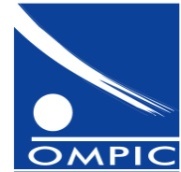 NoteGlobal Innovation Index (GII) 2019Selon l'indice mondial 2019 de l'innovation (GII) publié le 24 Juillet 2019, le Maroc occupe la 74ème place sur la liste de 129 économies évaluées et se classe au 3ème rang en Afrique et au 9ème rang parmi les 26 économies à revenu intermédiaire de la tranche inférieure. Par ce classement, le Royaume gagne deux places par rapport à l’année précédente.Le Maroc obtient de meilleurs résultats en termes d’output de l’innovation (classé 66ème) que d’inputs (classé 83ème). L’économie marocaine convertie efficacement les investissements dans l’innovation en produits et services plus performants et de meilleure qualité. En effet, le Maroc produit plus de résultats d'innovation par rapport à son niveau d'investissement dans l'innovation.En plus de ses performances dans les composantes : éducation (47ème), développement durable (47ème), commerce et concurrence (49ème), le Maroc s’illustre dans les actifs immatériels où il est classé 43ème au niveau mondial, plus précisément, le Royaume est 39ème en ce qui concerne le dépôt de marques par origine et PIB et 9ème pour les dessins et modèles industriels par origine et PIB. En dépit de ces classements, les indicateurs liés au perfectionnement des affaires continuent à enregistrer des scores faibles (122ème), de même que la collaboration recherche-université-industrie (103ème) alors que le pilier « capital humain et recherche » est impacté par une faible performance des dépenses R&D allouées par les entreprises. Le Global Innovation Index (GII) élaboré par l’Organisation Mondiale de la Propriété Intellectuelle, l’université Cornell et l’INSEAD est un classement des économies mondiales basé sur les capacités et les résultats en matière d'innovation. Le GII contient 80 indicateurs qui adoptent une vision large de l’innovation et couvrent notamment l’environnement politique, l’éducation, l’infrastructure et le perfectionnement des entreprises.Plus d’informations au sujet des indicateurs du Maroc sont disponibles sur le site web de l’OMPIC : www.ompic.ma  (country brief GII 2019 : Morocco) et le site du GII http://www.globalinnovationindex.org/.